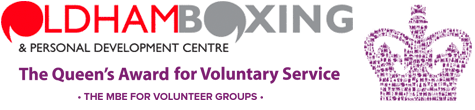 Risk Management PolicyOldham Boxing September 2022 Review Date: September 2024PurposeThe policy forms part of Oldham Boxing’s internal control and governance arrangements.The policy explains the underlying approach to risk management, identifies the roles and responsibilities of the Board of Trustees (the Board) and other key parties. It also outlines key aspects of the risk management process, and identifies the main reporting procedures. In addition, it describes the process that Oldham Boxing will use to evaluate the effectiveness of internal control procedures.Underlying approach to risk managementThe following key principles outline Oldham Boxing’s approach to risk management and internal control:The Board has ultimate responsibility for overseeing risk management within the charity.The Chief Executive Officer (CEO) is responsible for supporting the Board in their risk management activities.The Operations Manager is responsible for coordinating all risk management activities, ensuring appropriate reports and data are available to support the Board with their decisions.Senior managers support, advise and implement policies approved by the Board.All staff are responsible for encouraging good risk management practice within their areas of work.Key risks will be identified by the Board/key employees and closely monitored on a regular basis.Role of the Board of TrusteesThe Board has a fundamental role to play in the management of risk. With support from the CEO they will:Set the tone and influence the culture of risk management within Oldham Boxing.This includes:Communicating Oldham Boxing’s approach to risk.Determining what types of risk are acceptable and which are not.Determining the appropriate risk appetite or level of exposure for Oldham Boxing.Approving major decisions affecting risk profile or exposure.Identifying risks and monitoring the management of significant risks to reduce the likelihood of adverse results.Satisfying themselves that the less severe risks are being actively managed, with the appropriate controls in place and that the controls are working effectively.Annually reviewing Oldham Boxing’s approach to risk management and approving changes or improvements to key elements of the processes and procedures.Role of senior staff membersImplementing policies on risk management and internal control.Identifying and evaluating the main risks faced by Oldham Boxing for consideration by the Board.Implementing policies on risk management and internal control.Providing adequate information in a timely manner to the Board on the status of risks and controls.Undertaking an annual review of the effectiveness of the systemInternal control and provide a report to the Board.Risk management as part of the system of internal controlThe system of internal control incorporates risk management. This system encompasses a number of elements that together facilitate an effective and efficient operation; enabling Oldham Boxing to respond to a variety of governance, operational, financial, external and compliance risks. These elements include:Policies and proceduresAttached to major risks are a series of policies that underpin the internal control process. The policies are approved by the Board and implemented and communicated to staff. Written procedures support the policies where appropriate.ReportingComprehensive reporting via a risk register is designed to monitor key risks and their controls. Decisions to rectify problems are made at regular senior team meetings and Trustee Board meetings.Business planning and budgetingThe business planning and budgeting process is used to set objectives, agree action plans, and allocate resources. Progress towards meeting business plan objectives is monitored regularly via work plans.Quality processesThe Quality Manual is the mechanism by which we can assess the suitability of the risk management policy. The process assists in providing assurance that our systems, plans, policies and procedures are constantly monitored and improved, so as to achieve our objectives and manage our funds effectively.External audits and third partiesExternal audits provide feedback to the Board on the operation of the internal controls, reviewed as part of the annual audit.From time to time, the use of external agencies may be necessary in areas such as finance and quality management. The use of external agencies for consulting and reporting can increase the reliability of the internal control system.Risk management processOldham Boxing operates a risk management process as follows:A review of the previous year’s risk management systems.A ‘risk identification’ exercise for the design of a risk register.Evaluation of identified risks using risk assessments.Managing risks through application of risk management techniques.Recording and monitoring risks using a risk register.Assigning responsibility for risks to appropriate personnel.Risk identification is not an annual process. The Board and staff members are encouraged to report on risk, update risk registers and carry out assessments throughout the year.Annual review of effectivenessThe Board, with support from the CEO is responsible for reviewing the effectiveness of internal control through findings based on information provided by the senior employees. Its approach is outlined below.For each major risk identified, the Board will:Review the previous year and examine Oldham Boxing’s track record on risk management and internal control.Consider the internal and external risk profile of the coming year and consider if current internal control arrangements are likely to be effective.In making its decision, the Board will consider the following aspects.Control Environment:Oldham Boxing’s objectives and its financial and non- financial targets.The organisational structure and calibre of the staff.The culture, approach, and resources with respect to the management of risk.The delegation of authority.Public reporting.On-going Identification and Evaluation of Significant Risks:The timely identification and assessment of major risksThe prioritisation of risks and the allocation of resources to address areas of high exposure.Information and Communication:The quality and timeliness of information on newly identified risks.The time it takes for control breakdowns to be recognised or new risks to be identified. Monitoring and Corrective Action:The ability of Oldham Boxing to learn from its problems.The commitment and speed with which corrective actions are implemented.The Operations Manager is responsible for coordinating all risk management activities and will prepare a report of significant changes to the risk register every two months to support the CEO report and will review the effectiveness of the internal control system annually for consideration by the Board.Policy revisionThis policy will be reviewed every two years and amended as necessary, or earlier in accordance with any forthcoming legislation. All employees should pass suggestions or recommendations, for the revision of any aspect of this policy through normal channels to the Chief Executive.Further reading Finance Policy Quality Manual Business Plan